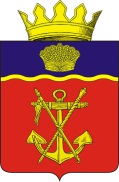 АДМИНИСТРАЦИЯКАЛАЧЕВСКОГО МУНИЦИПАЛЬНОГО РАЙОНАВОЛГОГРАДСКОЙ ОБЛАСТИПОСТАНОВЛЕНИЕот 08.02. 2016 г. N 69Об организацииобщественных работ на территорииКалачевского муниципального района на 2016 годВ соответствии с Положением об организации общественных работ, утвержденным Постановлением Правительства РФ от 14.07.1997 года №875, Приказом Министерства труда и занятости населения Волгоградской области от 23.01.2015 года №33, исходя из необходимости развития социальной инфраструктуры Калачевского муниципального района с учетом количества и состава незанятого населения,постановляю:1. Утвердить основные виды общественных работ на территории Калачевскогомуниципального района в 2016 году согласно приложению №1.2. Рекомендовать главам поселений Калачевского муниципального района совместно сГКУ ЦЗН Калачевского района, при участии ТОСов Калачевского муниципальногорайона определить объемы внешнего благоустройства и вопросы совместного финансирования общественных работ.3. Рекомендовать директору ГКУ ЦЗН Калачевского района Дьяконовой А.В. принаправлении граждан на общественные работы оказывать материальную поддержкубезработным гражданам в пределах выделенных субвенций из федерального бюджета.4. Рекомендовать ГКУ ЦЗН Калачевского района Дьяконовой А.В. информироватьнаселение о проводимых общественных работах муниципальными образованиями, ТОСами и другими организациями, расположенными на территории Калачевскогомуниципального района.5. Рекомендовать ГКУ ЦЗН Калачевского района организовать заключение договоровна проведение общественных работ с заинтересованными организациями, учреждениями, предприятиями, ТОСами.6.Постановление подлежит официальному опубликованию и распространяет своедействие на отношения, возникшие с 01.01.2016 года.7. Контроль исполнения настоящего постановления возложить на исполняющего обязанности первого заместителяглавы администрации Калачевского муниципального района Земскову Н.П.Глава администрацииКалачевского муниципального района					С.А. ТюринПриложение №1Утверждено постановлением администрацииКалачевского муниципального районаот «08» 02.2016 г. № 69 ПЕРЕЧЕНЬВИДОВ ОБЩЕСТВЕННЫХ РАБОТ, ОРГАНИЗУЕМЫХ НА ТЕРРИТОРИИКАЛАЧЕВСКОГО МУНИЦИПАЛЬНОГО РАЙОНА ВОЛГОГРАДСКОЙ ОБЛАСТИ В 2016 ГОДУ1. Проведение сельскохозяйственных и мелиоративных(ирригационных) работ, работ в лесном хозяйстве.1.1. Вырубка деревьев и кустарников на мелиоративных каналах.1.2. Высадка рассады овощей и цветов.1.3. Заготовка сена.1.4. Обрезка деревьев, виноградников.1.5. Подготовка семян к посеву.1.6. Подсобные работы в лесозаготовке.! .7. Посадка сеянцев, саженцев в лесном хозяйстве.1.8. Посевные работы.1.9. Прополка и уборка овощей.1.10. Работа на току.1.11. Работы в теплично-садовых хозяйствах.1.12. Прополка посевов в лесных питомниках.2. Заготовка, переработка и хранениесельскохозяйственной продукции2.1. Заготовка кормов и уборка урожая.2.2. Очистка и подготовка овощехранилищ.2.3. Переборка картофеля.2.4. Подсобные работы при ремонте животноводческих и складских помещений.2.5. Сортировка овощей и фруктов.2.6. Укладка овощей и фруктов на хранение.3. Строительство, ремонт и содержание автомобильных дорог,прокладка водопропускных, канализационных, газовых и другихкоммуникаций3.1. Выкашивание травы около элементов обустройства автодороги.3.2. Окраска стоек дорожных знаков и барьерного ограждения.3.3. Очистка автобусных остановок, площадок отдыха и стоянок для автомобилейот пыли и мусора вручную.3.4. Очистка барьерного ограждения от пыли и грязи.3.5. Очистка дорожных знаков от снега.3.6. Очистка дорожных покрытий от грязи и снега.3.7. Очистка и мойка дорожных знаков и указателей.3.8. Очистка и мойка сигнальных столбиков и тумб.3.9. Очистка отверстий водопропускных труб от грязи и наносов.3.10. Очистка отверстий водопропускных труб от снега и льда.3.11. Очистка придорожных канав в населенных пунктах.3.12. Очистка тротуаров от снега вручную.3.13. Подсобные и вспомогательные работы при ремонте мостов.3.14. Подсобные и вспомогательные работы по устройству тротуаров и подъездныхпутей.3.15. Подсобные и вспомогательные работы при бетонировании и покраскебордюров.3.16. Подсобные и вспомогательные работы при прокладке водопропускных,газовых, канализационных коммуникаций.3.17. Подсобные и вспомогательные работы при ремонте и строительстве дорожногополотна.3.18. Срезка кустарника и подлеска, вырубка кустарника и подлеска вручную.3.19. Уборка мусора в русле искусственных сооружений.3.20. Уборка наносного грунта у ограждений и под ограждениями.3.21. Уборка различных предметов и мусора с элементов автомобильной дороги.3.22. Уборка снега из-под барьерного ограждения вручную.4. Строительство жилья, реконструкция жилого фонда, объектовсоциально-культурного назначения, сохранение и использованиеобъектов историко-культурного наследия, комплексов,заповедных зон4.1. Вспомогательные работы при восстановлении объектов культурного наследия.4.2. Земляные работы.4.3. Оформление стендов, планшетов, альбомов для ветеранов и участников войн.4.4. Поддержание порядка и наблюдение за посетителями музеев.4.5. Подсобные и вспомогательные работы по благоустройству сдаваемых объектовстроительства.4.6. Подсобные работы в строительстве жилья и объектов социально-культурногоназначения.4.7. Подсобные работы при производстве строительных материалов.4.8. Подсобные работы при строительно-монтажных работах.4.9. Приведение в порядок воинских захоронений, мемориалов, братских могил, кладбищ, содержание мест захоронения.4.10. Разборка старых домов и ферм.4.11. Уборка территорий объектов культурного наследия.5. Обслуживание пассажирского транспорта,работа в организациях связи5.1. Благоустройство и уборка автобусных остановок.5.2. Вспомогательные работы по прокладке телефонного кабеля.5.3. Доставка корреспонденции получателям из отделений связи.5.4. Замена столбов телефонной линии.5.5. Земляные работы по прокладке линий связи.5.6. Курьерские работы.5.7. Мойка автотранспорта.5.8 Очистка железнодорожного полотна.5.9. Очистка станционных и подъездных путей.5.10 Погрузочно-разгрузочные работы.5 11. Подсобные работы на железнодорожном полотне.5.12. Распространение проездных документов в общественном транспорте и учет пассажиропотока на маршрутах общественного транспорта.6. Эксплуатация жилищно-коммунального хозяйстваи бытовое обслуживание населения6.1. Вспомогательные и подсобные работы при оказании населению услуг в сферах торговли, общественного питания и бытового обслуживания.6.2. Вспомогательные работы при подготовке к отопительному сезону.6.3. Вырубка деревьев и кустарников под линиями электропередачи.6.4. Изготовление и установка адресных указателей на зданиях6.5. Мероприятия по экологическому оздоровлению территорий, водоемов.6.6. Мытье окон производственных и непроизводственных помещений6.7. Очистка от грязи, снега и льда автобусных остановок, павильонов, площадок отдыха.6.8. Очистка от грязи, снега и льда водопропускных труб, элементов мостов ипутепроводов, недоступных для специальной техники.6.9. Подсобные работы при эксплуатации водопропускных и канализационных коммуникаций.6.10. Подсобные работы при эксплуатации зданий и сооружений учрежденийобразования, здравоохранения, социальной защиты населения, жилищно-коммунального хозяйства.6.11. Погрузка, разгрузка угля.6.12. Ремонт штакетника.6.13. Санитарная очистка внутриквартальных территорий и контейнерных площадок от мусора и бытовых отходов.6.14 Снос самовольных строений.6.15. Строительство и чистка колодцев.6.16. Уборка гостиничных номеров.6.17. Уборка помещений, лестничных площадок жилых домов.6.18. Уборка территорий детских площадок.6.19. Утепление дверей, окон подъездов многоэтажных домов.7. Озеленение и благоустройство территорий, развитиелесопаркового хозяйства, зон отдыха и туризма7 I . Благоустройство, очистка и озеленение территории.7.2. Вспомогательные работы по оборудованию и уборке спортивных и детскихплощадок.7.3. Высадка цветов, разбивка клумб.7.4. Копка ям для установки барьерного ограждения.7.5. Обрезка деревьев и кустарников.7 6. Обустройство родников и ключей.7.7. Окраска заборов и ограждений7.8. Очистка и ремонт пожарных водоемов.7.9 Очистка фасадов зданий и сооружений от несанкционированно размещенныхнадписей, объявлений.7.10. Побелка деревьев.7.11. Расчистка снега и заливка катков.7.12. Уборка снега с крыш строений и территорий.7.13. Уборка территорий пляжей.7.14. Установка снегозадерживающих щитов, их ремонт.7.15. Уход за зелеными насаждениями.8. Уход за престарелыми гражданами, инвалидамии больными людьми8.1. Уход за престарелыми гражданами, инвалидами, участниками ВеликойОтечественной войны и больными людьми на дому, в учреждениях социальногообслуживания населения и медицинских учреждениях.9. Обеспечение оздоровления и отдыха детей в период каникул, обслуживание санаторно-курортных зон9.1. Вспомогательные работы при обеспечении оздоровления и отдыха детейв период каникул, при обслуживании санаторно-курортных зон.9.2. Организация досуга детей в учреждениях культуры, лагерях труда и отдыха.9.3. Работа воспитателем на детских площадках в летнее время.10. Проведение мероприятийобщественного и культурного назначения10.1. Обслуживание аттракционов.10.2 Организация досуга молодежи.10.3. Охрана новогодней елки.10.4. Подготовка и проведение новогодних и рождественских праздников для детей.10.5. Подсобные работы при проведении мероприятий культурного назначения(фестивалей, спортивных соревнований и другое).10.6. Ведение бухгалтерского учета в период временной занятостинесовершеннолетних.10.7. Расклейка афиш.10.8. Распространение билетов на культурно-массовые и спортивные мероприятия.10.9. Распространение печатных изданий.10.10. Руководство бригадами школьников.10.11. Сверка списков ветеранов, подлежащих награждению, и заполнениеудостоверений к нагрудным знакам "Ветеран труда".10.12. Сопровождение детей в школу.10.13. Участие в проведении общественных кампаний (статистических, социологических, избирательных).11. Другие направления трудовой деятельности111. Вспомогательная деятельность при художественно-оформительских работах.11.2. Вспомогательные работы в архивах.11.3. Вспомогательные работы в библиотеках.11.4. Вспомогательные работы в промышленности.11.5. Вспомогательные работы при оформлении документов в территориальных органах Федеральной службы государственной статистики. Министерства Российской Федерации по налогам и сборам. Пенсионного фонда Российской Федерации, Федеральной миграционной службы, а также в органах исполнительной власти Волгоградской области, органах местного самоуправления муниципальных образований Волгоградской области, военных комиссариатах, учреждениях здравоохранения, социальной защиты, образовательных учреждениях Волгоградской области11.6. Выполнение неквалифицированных работ.11.7. Заполнение медицинских полисов.11.8. Изготовление папок и коробок.11.9. Мелкийремонт технологического оборудования.11.10. Погрузка и разгрузка готовой продукции11.11. Подсобные работы.11.12. Работа в гардеробе (прием и выдача верхней одежды).11.13. Работа в качестве медицинского персонала 1 уровня.11.14. Работа на временных рабочих местах, имеющихся на предприятиях ив организациях и длительное время остающихся незанятыми по причине ихнепрестижности.11.15. Работа на хлебоприемном пункте.11.16. Работы, связанные с содержанием и выпасом скота.11.17. Расчистка прорубей.11.18. Ремонт и изготовление тары.11.19. Ремонт и сборка мебели.11.20. Ремонт книг11.21. Стирка белья.11.22. Упаковка готовой продукции.11.23. Чистка и уборка производственных помещений, оборудования и транспортных средств.Приложение №2к постановлению администрацииКалачевского муниципального районаот «08» 02. 2016 г. № 69 О Б Ъ Ё М Ыпривлечения граждан для участия в общественных работах,организуемых на территории Калачевского муниципального районаВолгоградской области в 2016 году№п/пНаименование сельских поселенийЧисленность участников общественных работ из числа безработных граждан(человек)1Администрация Калачевского городского поселения1002Администрация Береславского  сельского поселения203Администрация Бузиновского  сельского поселения44Администрация Голубинского  сельского поселения65Администрация Зарянского  сельского поселения46Администрация Ильевского  сельского поселения177Администрация Крепинского сельского поселения78Администрация Логовского  сельского поселения129Администрация Ляпичевского  сельского поселения1010Администрация Мариновского сельского поселения711Администрация Приморского  сельского поселения412Администрация Пятиизбянского  сельского поселения513Администрация Советского сельского поселения24